(NAME OF BUSINESS) Moreton Bay Pop Up Sale of Goods Site Plan
Activity location:   (INSERT AERIAL SCREENSHOT OF PARK/SITE HERE)        LEGEND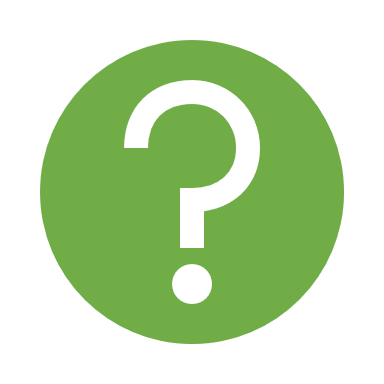 Signage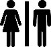 Existing toiletsFood/beverage stallActivity/market stallGeneratorExisting lightingLighting towerEmergency assembly area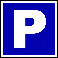 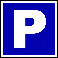 Vehicle accessEmergency vehicle access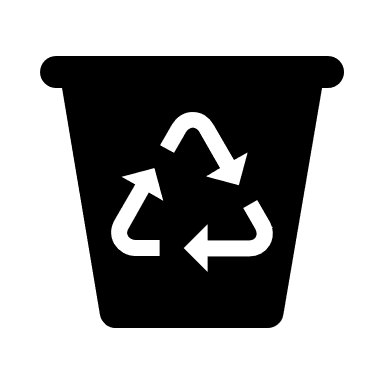  BinsCar parkingBollardsExisting toilets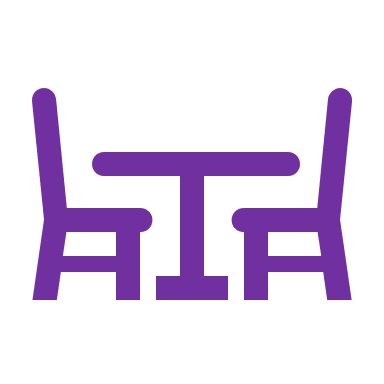 Tables/chairs(remove/add icons as required)